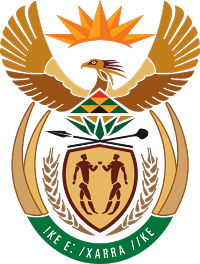 MINISTRY FOR COOPERATIVE GOVERNANCE AND TRADITIONAL AFFAIRSREPUBLIC OF SOUTH AFRICANATIONAL ASSEMBLYQUESTION FOR WRITTEN REPLYQUESTION NUMBER 2015/4089DATE OF PUBLICATION: 20 NOVEMBER 20154089.	Mr B R Topham (DA) to ask the Minister of Cooperative Governance and Traditional Affairs:Whether each metropolitan municipality has a closed circuit television network; if not, why not; if so, how many cameras are (a) on the network and (b) currently active?								NW4960EReply:This information has been requested from the metropolitan municipalities and will be communicated to the Honorable Member when it is available.